 CONCELLO DE CASTROVERDE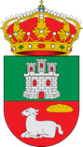 TALLER DE MEMORIA 2022SOLICITUDE INSCRICIÓNDon/a________________________________________________________________Data de nacemento__________________________DNI_________________________Teléfonos_____________________________________________________e domicilio en____________________________________________________________________Estou interesado/a en inscribirme ó TALLER DE MEMORIA 2022 organizado polo concello de Castroverde nos días e horarios establecidos.Castroverde a ____ de _____________de 20....Asdo.:...................................................De acordo co establecido no Regulamento UE 2016/679 de Protección de Datos Persoais (RXPD), informámoslle que o responsable do tratamento dos seus datos persoais e dos do menor inscrito na actividade é o Concello de Castroverde, con enderezo na Praza do Concello, nº 2, CP 27120, en Castroverde (Lugo). A lexitimación para o tratamento dos seus datos persoais é o consentimento expreso e explícito que nos outorga mediante a firma do presente documento. Os seus datos persoais serán empregados para a correcta xestión da actividade na que se inscribe, facturación e cobro do servizo, así como para a xestión administrativa e contable derivada da actividade solicitada. Os seus datos non se cederán a terceiros, salvo que exista unha obriga legal. Vostede ten dereito a acceder, rectificar ou suprimilos seus datos, así como outros dereitos, tal e como se explica na información adicional e detallada de protección de datos, que pode consultar nas oficinas do concello sitas no enderezo enriba indicado ou ben solicitándoa no enderezo electrónico: info@concellodecastroverde.com  